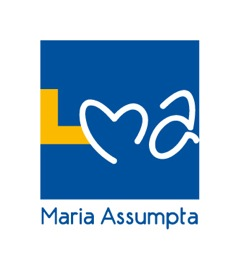 2023-2024LIVRES SCOLAIRES           6e annéeTitres 6e annéeEditeursCodes ISBNP.U.                            TVACreligionreligionreligionreligionreligionnéerlandaisnéerlandaisnéerlandaisnéerlandaisnéerlandaisROBERT & VAN DALE  - Dict. bilingue de pocheRobert978232100887313,50ANGLaisANGLaisANGLaisANGLaisANGLaisROBERT & COLLINS POCHE  Robert97823210166259,0mathématiquemathématiquemathématiquemathématiquemathématiqueOUCQFD   -  manuel 6e (4 périodes/semaine)De Boeck978280419728539,50OUCQFD   -  manuel 6e (6 pér/semaine ou 6h+2)   NEWDe Boeck978280419774248,90histoirehistoirehistoirehistoirehistoireCONSTRUIRE L’HISTOIRE 6e - Manuel Un monde en mutation - Ed 2016Erasme978287438530836,49géographiegéographiegéographiegéographiegéographieGRAND ATLAS Edition 2018 (édition 2014 acceptée)De Boeck978280419752048,90latinlatinlatinlatinlatinGrammaire latine CLAVISDe Boeck978280417110031.50Dictionnaire de poche GAFFIOT- Latin/françaisHachette978201281408012,35sciencessciencessciencessciencessciencesCLASSIFICATION PERIODIQUE DES ELEMENTS -                                        Tableau de Mendeleev - 2018De Boeck97828041970943,90Pour sciences 6hCHIMIE 6e - Manuel  - Sciences générales (2 pér/sem)  De Boeck978280419853445,90Pour sciences 3h (à garder de la 5e)PHYSIQUE 5e /6e Manuel - Sciences de base (1 pér/sem)978280419856540,89Pour sciences 6hPHYSIQUE 6e - Manuel - Sciences générales (2 pér/sem)De Boeck978280419857245,90espagnolespagnolespagnolespagnolespagnolAULA INTERNACIONAL 1 - Manuel élève + cd - Ed 2013(à garder de la 5e)Difusion978946030615039,00LAROUSSE DE POCHE-Dictionnaire français espagnol Larousse978203662187710,00FRANçaisFRANçaisFRANçaisFRANçaisFRANçaisLAROUSSE DE POCHE 2024Larousse97820360299039,00 L’anti-fautes d’orthographe   65.000 motsLarousse97820359897966,70